Методический анализ результатов ЕГЭ

 по английскому языку
 (наименование учебного предмета)РАЗДЕЛ1. ХАРАКТЕРИСТИКА УЧАСТНИКОВ ЕГЭ
 ПО УЧЕБНОМУ ПРЕДМЕТУКоличество участников ЕГЭ по учебному предмету (за 3 года)Таблица 2-1Процентное соотношение юношей и девушек, участвующих в ЕГЭТаблица 2-2Количество участников ЕГЭ в регионе по категориямТаблица 2-3Количество участников ЕГЭ по типам ОО Таблица 2-4Количество участников ЕГЭ по предмету по АТЕ регионаТаблица 2-5Основные учебникипо предмету из федерального перечня Минпросвещения России (ФПУ), которые использовались в ОО субъекта Российской Федерации в 2022-2023учебном году. Таблица 2-6ВЫВОДЫ о характере изменения количества участников ЕГЭ по учебному предмету.В экзамене по английскому языку в 2023 году принимало участие 51 человек, что на 0,4% больше, чем в 2022 году и на 0,8% меньше, чем в 2021 году. Можно говорить о стабильном интересе к предмету со стороны обучающихся в ОО Поволжского округа с одной стороны, и о сбалансированности моделей обучения иностранным языкам в округе с другой. Знание иностранных языков приветствуется в настоящее время на рынке труда, этим и определяется популярность выбора предмета на ЕГЭ в 2023 году.Традиционно ЕГЭ по английскому языку в два раза чаще выбирается девушками, чем юношами. В 2023 году в экзамене приняли участие 13,7% юношей и 86,3% девушек. Такое постоянное численное превосходство девушек над юношами среди участников экзамена можно объяснить большей склонностью юношей к предметам физико-математического блока и большим тяготением девушек к предметам гуманитарного профиля в силу более гуманитарного склада ума.Подавляющее большинство участников ЕГЭ по английскому языку представлено выпускниками текущего года, обучающимися по программам СОО (94,1 % от общего количества участников ЕГЭ по английскому языку). Доля выпускников
прошлых лет составила 3,9%, а выпускников СПО – 1,9%. Среднее процентное соотношение этих групп участников сохраняется на протяжении последних трех лет.15,7% участников ЕГЭ по английскому языку обучались в гимназии и школе с углубленным изучением отдельных предметов (одним из которых является английский язык), что свидетельствует об ориентации обучающихся этих ОО на изучение английского языка, сдачу ЕГЭ по нему, использование результатов для поступления в вузы и последующее применение языка в жизни.В разрезе АТЕ 47,1% участников ЕГЭ по английскому языку являются выпускниками ОО г.о. Новокуйбышевск, 52,9%  участников ЕГЭ являются выпускниками ОО м.р. Волжский.РАЗДЕЛ2.  ОСНОВНЫЕ РЕЗУЛЬТАТЫ ЕГЭ ПО ПРЕДМЕТУДиаграмма распределения тестовых балловучастников ЕГЭ по предмету в 2023 г.
 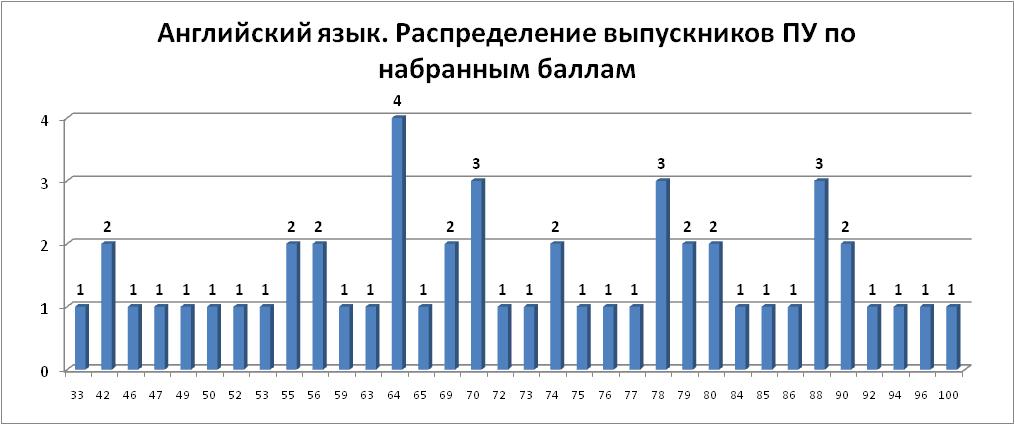 Динамика результатов ЕГЭ по предмету за последние 3 годаТаблица 2-7Результаты ЕГЭ по предмету по группам участников экзамена с различным уровнем подготовки:в разрезекатегорийучастников ЕГЭ Таблица 2-8в разрезе типа ОО Таблица 2-9основные результаты ЕГЭ по предмету в сравнении по АТЕТаблица 2-10Выделение перечня ОО, продемонстрировавших наиболее высокие и низкие результаты ЕГЭ по предметуПеречень ОО, продемонстрировавших наиболее высокие результаты ЕГЭ по предметуСреди образовательных организаций Поволжского округа, выпускники которых выбрали английский язык на ЕГЭ 2023 года, только одна школа с количеством участников более 10 человек,  то есть количество участников недостаточно для получения статистически достоверных результатов при сравнении.Перечень ОО, продемонстрировавших низкие результаты ЕГЭ по предметуСреди образовательных организаций Поволжского округа, выпускники которых выбрали английский язык на ЕГЭ 2023 года, только одна школа с количеством участников более 10 человек,  то есть количество участников недостаточно для получения статистически достоверных результатов при сравнении.ВЫВОДЫ о характере изменения результатов ЕГЭ по предметуНа основе приведенных в разделе показателейописываются значимые изменения
в результатах ЕГЭ 2023года по учебному предмету относительно результатов ЕГЭ 2022 г. (при наличии), аргументируется значимость приведенных изменений, приводятся их возможные причины. В случае отсутствия значимых изменений необходимо указать возможные причины стабильности результатов.Средний балл по английскому языку, в отношении прошлого года, стал на 4,4 балла ниже и составил 70,2 балла. В целом средний тестовый балл последние годы является достаточно высоким, он превышает 70 баллов, то есть участники ЕГЭ демонстрируют стабильные положительные результаты.На протяжении последних трех лет в Поволжском округе отсутствуют выпускники, набравшие балл ниже минимального.Количество участников, набравших свыше 81 балла, по сравнению с 2022 годом уменьшилось на 22,4%, а показатель, количество участников, набравших от 61 до 80 баллов, увеличился на 11%.Сравнительный анализ результатов по группам участников экзамена с учетом типа ОО показал следующее: доля участников, набравших балл от минимального до 60 баллов, наибольшая у выпускников СОШ с УИП (66,7%). Выпускники, набравшие от минимального до 60 баллов, в гимназии отсутствуют. Доля участников, получивших тестовый балл от 61 до 80 баллов, имеет максимальное значение в категории выпускников СОШ  (57,5%). Доля участников, получивших тестовый балл от 81 до 99 баллов, имеет максимальное значение в категории выпускников гимназии (50%).В разрезе АТЕ доля участников ЕГЭ, получивших тестовый балл ниже минимального, не превысила порог 0%. Доля участников, получивших тестовый балл от минимального до 60 баллов, в м.р. Волжский ниже данного показателя в г.о. Новокуйбышевск на 3,3%. Доля участников, получивших тестовый балл от 61 до 80 баллов, в м.р. Волжский выше данного показателя в г.о. Новокуйбышевск на 6%. Доля участников, получивших тестовый балл от 81 до 99 баллов, в м.р. Волжский ниже значения данного показателя в г.о. Новокуйбышевск на 6,5%. Участников, получивших 100 баллов по предмету, в м.р. Волжский– 1 человек, в г.о. Новокуйбышевск данная категория участников отсутствует.Анализ результатов показывает, что участники экзамена, которые не смогли преодолеть установленный минимальный порог тестовых баллов, и преодолевших порог с запасом 1-2 балла, в 2023 году отсутствуют. 	Доля участников экзамена с высоким уровнем подготовки по английскому языку в Поволжском округе составляет 23,5%, участники, которые преодолели с запасом в 1-2 балла границу, соответствующую высокому уровню подготовки (81-82 балла), в 2023 году отсутствуют.На основании результатов ЕГЭ по английскому языку с учетом данных по АТЕ можно сделать вывод, что самый высокий уровень подготовки по предмету «Английский язык» у выпускников образовательных организаций м.р. Волжский.Итоги проведённого в 2023 году ЕГЭ по английскому языку свидетельствуют о том, что большинство выпускников осознанно выбирают этот экзамен. При этом для
тех из них, кто занимается серьёзной подготовкой к экзамену, он является
вполне посильным.Раздел 3. АНАЛИЗ РЕЗУЛЬТАТОВ ВЫПОЛНЕНИЯ ЗАДАНИЙ КИМКраткая характеристика КИМ по учебному предметуОписываются содержательные особенности, которые можно выделить на основе использованных в регионе вариантов КИМ по учебному предмету в 2023 году 
(с учетом всех заданий, всех типов заданий) в сравнении с КИМ по данному учебному предмету прошлых лет.Экзаменационная работа содержит письменную и устную части. Письменная часть, в свою очередь, включает в себя четыре раздела: «Аудирование», «Чтение», «Грамматика и лексика» и «Письменная речь». Для дифференциации экзаменуемых по уровням владения иностранным языком в пределах, сформулированных во ФГОС СОО, во все разделы включены наряду с заданиями базового уровня задания более высоких уровней сложности.В работу по иностранным языкам включены 36 заданий с кратким ответом и 6 заданий открытого типа с развёрнутым ответом. В экзаменационной работе предложены следующие разновидности заданий с кратким ответом:- задания на выбор и запись одного или нескольких правильных ответов из предложенного перечня ответов;- задания на установление соответствия позиций, представленных в двух множествах;- задания на заполнение пропуска в связном тексте путём преобразования предложенной начальной формы слова в нужную грамматическую форму;- задания на заполнение пропуска в связном тексте путём образования родственного слова от предложенного опорного слова.Ответ на задания с кратким ответом дается соответвующей записью в виде цифры или последовательности цифр, записанных без пробелов и разделительных символов. В аудировании и чтении проверяется сформированность умений как понимания основного содержания письменных и звучащих текстов, так и полного понимания соответствующих текстов. Кроме того, в разделе «Чтение» проверяется понимание структурно-смысловых связей в тексте, а в разделе «Аудирование» – понимание в прослушиваемом тексте запрашиваемой информации или определение в нём её отсутствия. В разделе «Грамматика и лексика» проверяются навыки оперирования грамматическими и лексическими единицами на основе предложенных текстов. В разделе «Письменная речь» контролируются умения создания различных типов письменных текстов, а также языковые навыки. В устной части экзамена проверяются умения говорения и языковые навыки.Уровень сложности заданий определяется уровнями сложности языкового материала и проверяемых умений, а также типом задания. Экзаменационная работа включает в себя задания базового, повышенного и высокого уровней сложности.Изменения в КИМ ЕГЭ 2023 года в сравнении с КИМ 2022 года.В экзаменационной работе 2023 г. сокращено с 20 до 18 количество заданий в разделе 3 «Грамматика и лексика». Уменьшено максимальное количество баллов за выполнение заданий 1, 2, 10 и 11. Максимальный балл за верное выполнение каждого из заданий 1 и 11 стал равен 3 баллам, каждого из заданий 2 и 10 – 4 баллам. Максимальный первичный балл за выполнение экзаменационной работы уменьшен со 100 до 86 баллов. Уточнены формулировки задания 38 письменной части и задания 4 устной части, а также критерии оценивания задания 37 письменной части и задания 3 устной части.Анализ выполнения заданий КИМВ разделе «Аудирование» задания экзаменационной работы проверялись:умение понимать на слух основное содержание текста (задание 1);умение понимать в прослушанном тексте запрашиваемую информацию (задание 2);полное понимание прослушанного текста (задания 3-9). В разделе «Аудирование» средний процент выполнения задания 1 базового уровня сложности составил 70,9%. Ожидаемо, значительно хуже справились с заданием участники, набравшие от минимального балла до 60: процент выполнения задания составил 25,6%. Остальные группы выпускников справились с заданием 1 весьма успешно (средние проценты выполнения задания – 82,6% и 100% соответственно). Средний процент выполнения задания 2, проверяющего умение понимать в прослушанном тексте запрашиваемую информацию, составил лишь 58%, т.е. с заданием повышенного уровня сложности чуть больше половины участников справилось, причем выпускники в группе 81-100 т.б. – весьма успешно (средний процент выполнения задания – 81,8%). С заданиями 3-9 высокого уровня сложности, проверяющими умение полно и точно понимать информацию в тексте, участники в целом справились хорошо. Самым успешным для всех групп участников стало задание 4, которое выпускники в группе 81-100 баллов выполнили на 100%, в группе 61-80 баллов – на 95,7%, в группе от минимального до 60 т.б. – на 76,9%. Таким образом, это задание имеет самый высокий средний процент выполнения в разделе «Аудирование» – 91,5%. Самым сложным для всех групп участников стало задание 9, средний процент выполнения которого составил 44,7%. Так, выпускники в группе 81-100 баллов выполнили это задание на 72,7%, в группе 61-80 баллов – 47,8%, в группе от минимального до 60 т.б. – на 15,4%. У двух последних групп возникли сложности и с заданием 3, где группе 61-80 баллов показала 46,8% выполнения, а  группа от минимального до 60 т.б. – 46,2% выполнения. В разделе «Чтение» задание 10 базового уровня сложности, проверяющее умение понимать основное содержание текста, выполнило 68,6% выпускников, т.е. у большей половины экзаменуемых данное умение сформировано. Процент выполнения задания 11 повышенного уровня сложности, проверяющего умение понимать структурно-смысловые связи в тексте, составил 66,7%. Данное умение требует от экзаменуемого базового знания грамматики и логики. Можно сделать вывод, что у большинства экзаменуемых это умение сформировано, включая группу выпускников, набравших от минимального балла до 60т.б., чей процент выполнения задания составил 43,6%. С заданиями высокого уровня сложности (12-18), проверяющими умение полно и точно понимать информацию в тексте, выпускники в целом справились (средний процент выполнения варьируется от 27,7% в задании 17 до 80,9% в задании 18). Следует отметить, что наибольшие трудности у всех групп участников возникли с заданием 17, о чем свидетельствуют проценты выполнения этих заданий каждой группой участников (30,8%	17,4%	45,5%). Средние проценты выполнения заданий раздела «Грамматика и лексика» в общем свидетельствуют о сформированности лексико-грамматических навыков. Однако результаты выполнения заданий данного раздела отдельными группами участников разнятся, например, от 23,1% выполнения в группе набравших от  минимального балла до 60 т.б. до 100% по тому же заданию в группе 81-100 (задание30). Выпускники группы от минимального балла до 60 т.б. не смогли преодолеть минимальный процент выполнения (50%) в заданиях 19, 24, 25, 26, 27, 29 базового блока: процент выполнения варьируется в интервале 30,8-46,2%. Остальные задания (20-23, 28) выполнены весьма успешно (от 53,8 до 100%). Это говорит о том, что при сформированности лексических навыков, грамматические навыки у выпускников данной группы сформированы недостаточно. С заданиями 30–36 высокого уровня сложности экзаменуемые справились, а выпускники из групп с результатами 61-80 т.б. и 81-100 т.б. – довольно успешно: процент выполнения данных заданий участниками первой группы колеблется от 60,9% до 91,3%; участниками второй группы – от 81,8% до 100%. Для группы выпускников, набравших от минимального балла до 60 т.б., данные задания оказались трудными, о чем говорят низкие проценты выполнения каждого задания (23,1% - 76,9%). В разделе «Письменная речь» проверялись умения написания электронного письма личного характера и создания развернутого письменного высказывания с элементами рассуждения на основе таблицы / диаграммы. Личное письмо является заданием базового уровня и оценивается по трем критериям: 1) решение коммуникативной задачи (задание 37К1); 2) организация текста (задание 37К2); 3) языковое оформление текста (задание 37К3). Средний процент выполнения заданий 37К1 (84,0%), 37К2 (92,6%) и 37К3 (63,8%) говорит об умении большинства выпускников написать электронное письмо личного характера. Хороший средний процент обусловлен высокими процентами выполнения этих заданий всеми группами участников, за исключением критерия «языковое оформление текста». Результаты выполнения задания 39К3 – языковое оформление текста – согласуются с результатами каждой группы по разделу «Грамматика и лексика». Так, группа от 81 до 100 т.б. справилась с данным заданием на высоком уровне (95,5% выполнения); группа от 61 до 80 т.б. показала средний результат (76,1%); в оставшейся группе с заданием не справились (15,4% выполнения в группе от минимального балла до 60). Тем не менее, средний процент выполнения задания превысил минимально допустимое значение (50%) и составил 63,8%. Таким образом, несмотря на трудности отдельных категорий выпускников, написание личного электронного письма (задание 37) для большинства участников было посильным заданием. Задание 38 является заданием высокого уровня сложности и одним из самых сложных заданий КИМ ЕГЭ по английскому языку. Письменная работа в формате «Отчет» оценивается по пяти критериям: 1) решение коммуникативной задачи (задание 38К1); 2) организация текста (задание 38К2); 3) лексика (задание 38К3); 4) грамматика (задание 38К4); 5) орфография и пунктуация (задание 38К5). Ключевым критерием при этом является решение коммуникативной задачи, т.к. при получении 0 баллов за задание 38К1 все остальные задания (38К2-38К5) также оцениваются в 0 баллов. Выпускники в группе от минимального до 60 т.б. в целом справились с заданием 38: проценты выполнения каждого из пяти заданий колеблются в рамках 28,2% - 80,8%. Результаты группы участников от 61 до 80 т.б. колеблются от 72,5% до 93,5%. Наиболее сложным для них также стал лексический аспект работы – задание 38К4 (72,5%). Участники группы от 81 до 100 баллов справились с заданием 38 весьма успешно: процент выполнения каждого из 5 заданий варьируется в интервале от 97% до 100% с наименьшим показателем (97%) в задании 38К1, 38К2, 38К4. Таким образом, наибольшие трудности для всех групп участников составило задание 38К4 – грамматика. В устной части экзамена задание 39 базового уровня сложности предусматривает чтение вслух фрагмента информационного или научно-популярного, стилистически нейтрального текста и нацелено на контроль навыков техники чтения. Средний процент выполнения задания 39 составил 72,3%, что свидетельствует о сформированности произносительных навыков у большинства выпускников. Исключение составляют участники, набравшие от минимального балла до 60 б.т., (23,1% выполнения). Средний процент выполнения задания 40 базового уровня сложности (условный диалог-расспрос с опорой на вербальную ситуацию и фотографию (картинку), требующий умения осуществлять запрос информации) – 78,7%. Участники в группах 61-80 и 81-100 баллов справились с данным заданием успешно (81,5% и 90,9% выполнения соответственно). Участники в группе от минимального балла до 60 т.б. выполнили задание 40на 63,5%. В задании  базового уровня сложности участнику экзамена необходимо развернуто ответить на 5 вопросов интервьюера на актуальную тему. Данный формат задания является новым и впервые использовался в КИМ ЕГЭ по английскому языку в 2022 г. Новизна формата вызвала затруднения у выпускников группы от минимального до 60т.б., успешно справились с заданием 41 участники группы: 81-100 т.б. – 96,4%, 61-80т.б. – 67,8%. Задание 42высокого уровня сложности предполагает создание монологического тематического высказывания с элементами рассуждения с опорой на вербальную ситуацию и изобразительную наглядность (обоснование выбора фотографий-иллюстраций к предложенной теме проекта) и проверяет умение строить высказывание в заданном объеме в контексте коммуникативной задачи в рамках изученной тематики. Ответ экзаменуемого оценивается по трем критериям: решение коммуникативной задачи (задание 42К1), организация высказывания (задание 42К2) и языковое оформление высказывания (задание 42К3). Данный формат задания также является новым и впервые использовался в КИМ ЕГЭ по английскому языку в 2022 г. Сложность и новизна задания обусловили средний процент выполнения: 85,1% по заданию 42К1, 92,2% по заданию 42К2 и 63,1% по заданию 42К3. Таким образом, успешно усвоенными элементами содержания / освоенными умениями, навыками, видами деятельности у подавляющего большинства в той или иной степени можно считать практически все. При этом следует отметить, что умения в рецептивных видах речевой деятельности у выпускников развиты лучше. Важно также отметить, что письменное высказывание с элементами рассуждения по предложенной проблеме (задание 38) и задание 42 устной части, являясь самыми сложными, выполнили свою функцию дифференциации участников ЕГЭ по уровню владения английским языком, о чем свидетельствуют проценты выполнения этих заданий по группам участников. Так, практически все предъявленные на контроль элементы содержания / умения, навыки оказались усвоенными, принимая во внимание отсутствие группы выпускников, не преодолевших порог, можно сделать вывод, что большинство выпускников успешно справились с экзаменационной работой по английскому языку 2023 года.Статистический анализ выполнения заданий КИМ в 2023 годуПисьменная частьУстная частьСодержательный анализ выполнения заданий КИМЦелью ЕГЭ по английскому языку является определение уровня иноязычной коммуникативной компетенции экзаменуемых. Основное внимание при этом уделяется коммуникативным умениям в разных видах речевой деятельности: аудировании, чтении, письме, говорении, а также языковым знаниям и навыкам. Социокультурные знания и умения проверяются опосредованно в разделах «Аудирование», «Чтение» и являются одним из объектов измерения в разделе «Письмо» и в устной части экзамена; компенсаторные умения проверяются опосредованно в разделе «Письмо» и в устной части экзамена. По данным статистического анализа в разделе «Аудирование» самым трудным для всех групп участников стало задание 9 высокого уровня сложности, проверяющее умение полно и точно понимать информацию в прослушанном тексте. Это задание на множественный выбор, где участник отвечает на поставленный вопрос, выбирая один из трех предложенных вариантов ответа. Сложность заключается в том, что лексика и грамматические конструкции, используемые для формулировки вариантов ответов, зачастую не звучат в прослушиваемом тексте вообще, и тогда участник должен распознать в аудиозаписи их синонимы и сопоставить их с вариантами ответов. Ошибки при выполнении таких заданий обусловлены недостаточной сформированностью лексических и слухо-произносительных навыков, а также собственно умения воспринимать иноязычную речь на слух. С другой стороны, некоторые участники не способны распознать в потоке речи даже известные им слова, что говорит о неразвитости слухопроизносительных навыков и умения воспринимать устную иноязычную речь. Низкий уровень выполнения задания № 9 продемонстрировали обучающиеся  ГБОУ СОШ № 1п.г.т. Смышляевка (0%), ГБОУ СОШ "ОЦ" "Южный город" п. Придорожный (33,3%), ГБОУ СОШ с. Лопатино (0%), ГБОУ СОШ № 3 (20%).Таким образом, для успешного выполнения группы заданий 3-9 высокого уровня сложности необходим комплексный подход. Помимо собственно формирования умения воспринимать на слух и полностью понимать содержание звучащих текстов, содержащих некоторые неизученные языковые явления, необходимо формировать языковые навыки и умения. Следует организовывать на уроках и в рамках самостоятельной работы целенаправленную работу с лексическими единицами: подбор синонимов, работа с дефиницией, группировка лексических единиц по различным признакам и другие эффективные виды работы с лексическими единицами, позволяющими расширять лексическое поле учащегося. Кроме того, несформированность таких умений как умения выделять ключевые слова и ключевые фразы, которые можно отнести к метапредметным умениям, также влияет на успешность выполнения заданий данной группы. Соответственно, при организации образовательного процесса необходимо уделять внимание всем группам образовательных результатов. В разделе «Чтение» наибольшие трудности у всех групп участников вызвали задания 12, 16, 17. Все три задания относятся к высокому уровню сложности, проверяют умение полно и точно понимать информацию в тексте, содержащем некоторые неизученные языковые явления, и предлагают участнику выбрать один из четырех предложенных вариантов ответа. Ошибки в этих заданиях, как правило, обусловлены недостаточной сформированностью умения полностью понимать содержание текста, контекстуальной догадки (когда незнание отдельного слова или выражения компенсируется пониманием контекста). Успешное выполнение данного задания подразумевает не только знание значения конкретного слова, но и понимание логических связей внутри текста и их языкового выражения, а также владение контекстуальной догадкой в случае, если участник не знает слово. Недостаточность лексических навыков также может приводить к ошибкам, т.к. не позволяет участнику понять контекст и, возможно, предлагаемые варианты ответа, или соотнести варианты ответа с синонимичными фразами в тексте. В тексте каждому варианту, если он упоминается, должны соответствовать определенные синонимичные фразы, отсутствие которых говорит о том, что данный вариант в тексте не упоминается и является, таким образом, правильным ответом. Если участник не знает все или некоторые из перечисленных лексических единиц, он не понимает / понимает неправильно смысл прочитанного и не может выбрать правильный вариант ответа. Эти же причины, а также неумение использовать текстовые опоры различного рода, привели к ошибкам в задании 17. Низкий уровень выполнения задания № 17 продемонстрировали обучающиеся  ГБОУ СОШ "ОЦ" "Южный город" п. Придорожный (16,7%), ГБОУ СОШ № 1 "ОЦ" п.г.т. Стройкерамика (0%), ГБОУ СОШ №1 "ОЦ" п.г.т. Смышляевка (0%), ГБОУ СОШ п.г.т. Петра-Дубрава (0%), ГБОУ СОШ № 5 "ОЦ" (20%), ГБОУ СОШ № 7 "ОЦ" (33,3%), ГБОУ СОШ № 8 "ОЦ" (0%).Статистика выполнения заданий раздела «Грамматика и лексика» свидетельствует, что лексико-грамматические навыки в целом сформированы. Тем не менее, следует обратить внимание на задание 19, 24 базового уровня сложности, проверяющие навыки распознавания и употребления в речи основных морфологических форм английского языка и различных грамматических структур, таких как множественное число существительных, личные местоимения, формы глагола tobe, страдательного залога, Past Simple, PresentPerfect, степени сравнения прилагательных и наречий. Эти задания вызвали значительные трудности в группе участников с результатами от минимального до 60 т.б. Следовательно, при формировании грамматических навыков следует шире использовать функциональный подход в обучении грамматике, чаще работать со связным текстом. Работа над грамматическим навыком на уровне предложения позволяет отрабатывать грамматическую форму; вдумчивая работа с текстом, анализ, почему в данном случае употребляется именно то или иное грамматическое явление, позволяет работать на уровне значения. Низкий уровень выполнения задания № 19 продемонстрировали обучающиеся  ГБОУ СОШ с. Лопатино (0%, ГБОУ СОШ № 7 "ОЦ" г. Новокуйбышевска (33,3%).Задания 25-29 базового уровня сложности проверяют сформированность лексикограмматических навыков, а именно распознавание и употребление в речи изученных лексических единиц, что предполагает знание основных способов словообразования и навыки их применения. Большинство экзаменуемых справились успешно, за исключением участников, набравших от минимального балла до 60т.б. Наибольшую сложность составило задание 25.Низкий уровень выполнения задания № 25 продемонстрировали обучающиеся  ГБОУ СОШ с. Лопатино (0%).Задания 30–36 высокого уровня сложности проверяют распознавание и употребление в речи изученных лексических единиц и являются заданиями на множественный выбор. С данными заданиями успешно справилось чуть больше половины выпускников, задания повышенного уровня сложности требуют углубленной работы со словом, включая многозначность лексических единиц, синонимы, антонимы, лексическую сочетаемость. Сложным для всех групп участников оказалось задание 34, где необходимо заполнить пробел в тексте одним из предложенных глаголов. Трудность здесь заключается в том, что для выбора правильного ответа участник должен знать не только значение данных лексических единиц, но и грамматический контекст их употребления. Низкий уровень выполнения задания № 34 продемонстрировали обучающиесяГБОУ СОШ № 1 "ОЦ" п.г.т. Стройкерамика(0%), ГБОУ СОШ с. Лопатино (0%), ГБОУ СОШ № 7 "ОЦ" (33,3%).Раздел «Письменная речь» был полностью обновлен в КИМ ЕГЭ 2022 г. по английскому языку. В задании 37 личное письмо было заменено на электронное письмо личного характера, что предполагает отличия в организации текста письма (в электронном письме не указываются адрес и дата, иначе формулируются приветствие и завершающая фраза). Результаты выполнения задания 37 говорят о том, что подавляющее число выпускников знают, как оформлять электронное письмо личного характера, освоили характерный для этого вида письменной работы неофициальный стиль, соблюдают объем личного электронного письма. Наиболее типичными ошибками являются: неумение представить полный и точный ответ на запрашиваемую в письме-стимуле информацию, неумение ставить вопросы в соответствии с предложенной темой, логические ошибки, отсутствие логической связи при переходе от одного абзаца к другому, лексико-грамматические и орфографические ошибки. Неполные ответы на запрашиваемую в письме-стимуле информацию, как правило, имеют место в тех случаях, когда участник игнорирует один из компонентов двухкомпонентного вопроса. Таким образом, при подготовке учащихся к заданию 37 следует обратить особое внимание на проникновение в смысл задания, умения дать полный и точный ответ на вопросы изапросить информацию. Все эти умения являются не только предметными, но и метапредметными, так как требуют навыков анализа, самоконтроля, самокоррекции, что невозможно развить без тщательного анализа формулировки задания и соблюдения требований, которые даны в критериях. Ниже окружного показателя выполнили задание № 37 обучающиеся ГБОУ гимназия № 1, ГБОУ СОШ № 3, ГБОУ СОШ № 5 "ОЦ", ГБОУ СОШ № 7 "ОЦ".В КИМ ЕГЭ 2022 г. задание 38 также было изменено: вместо эссе по формату «Мое мнение» участникам необходимо было создать развёрнутое письменное высказывание с элементами рассуждения на основе таблицы/диаграммы и выразить своё мнение по теме проекта. По своему формату новый вид работы приближен к написанию статистического отчета, в связи с чем в перечень проверяемых умений вошли такие новые умения, как: умение понимать информацию, представленную в виде таблицы/диаграммы (чтение несплошного текста), и описывать ее; умение проводить сравнение представленных фактов; выявлять проблемы в обозначенной сфере и предлагать их решение. Статистика по выполнению задания 38 показывает, что подавляющее большинство сдающих успешно справилось с новым форматом. В этом году на первый план по количеству ошибок вышел именно грамматический аспект (задание 38К4), причем исходя из специфики задания, наиболее частотными являются ошибки в образовании степеней сравнения прилагательных и наречий, употреблении наречий much/many и сравнительных конструкций. По- прежнему, представляют трудность такие аспекты английской грамматики, как употребление артиклей; образование и употребление временных форм глаголов действительного и страдательного залога; употребление предлогов места, направления и времени, фразовых глаголов. С точки зрения решения коммуникативной задачи (задание 38К1) основные сложности связаны с формулировкой самого задания, а точнее – со способностью выпускника внимательно изучить и проанализировать задание, что приводило к неточному выполнению отдельных аспектов задания. Подавляющее большинство перечисленных ошибок в задании 38 имеют в большей степени метапредметный, а не только предметный характер: они связаны с отсутствием анализа заданий и критериев их оценивания, с недостаточным вниманием к самопроверке ответов обучающимися как на этапе подготовки к экзамену, так и во время выполнения экзаменационных заданий; а также с отсутствием рефлексии на уже выполненные учащимися задания. Следует обратить более пристальное внимание на формирование у учащихся соответствующих умений и навыков при обучении английскому языку. Ниже окружного показателя выполнили задание № 38 по критерию 4 обучающиеся ГБОУ СОШ "ОЦ" "Южный город" п. Придорожный (63,9%), ГБОУ СОШ №1 "ОЦ" п.г.т. Смышляевка (33,3%), ГБОУ СОШ п.г.т. Петра-Дубрава (44,4%), ГБОУ СОШ № 7 "ОЦ" (44,4%).В устной части экзамена задание 39 базового уровня сложности проверяет технику чтения экзаменуемых. Работа над фонетическими (слухопроизносительными) навыками имеет большое значение, так как способствует успешности речевого общения. Нарушение фонетической корректности речи часто приводит к непониманию получаемой информации. Следует также отметить, что овладение фонетическими навыками является существенным условием развития всех видов речевой деятельности: аудирования, чтения, говорения и письменной речи. Понимание участником ЕГЭ содержания читаемого текста определяется используемой интонацией (беглостью речи, паузацией, фразовым ударением, тоном и его движением), а также произносимыми звуками в потоке речи и словесным ударением. Кроме того, это задание позволяет настроить участников ЕГЭ и облегчить им выполнение других заданий раздела 5 экзаменационной работы на английском языке. К основным фонетическим ошибкам, допущенным участниками в задании 39, можно отнести следующие: экзаменуемые неправильно произносят звуки [ð], [v], [ŋ], [h], [3:]; не умеют читать слова, в которых буквы пишутся, но не читаются (calm, design, psychology); оглушают звонкие согласные на концах слов; не соблюдают связующий r; не умеют делить предложения на смысловые группы, что выражается в неправильной паузации; пропускают окончания, артикли, союзы; неправильно произносят слова. Ниже окружного показателя выполнили задание № 39 обучающиеся ГБОУ СОШ "ОЦ" "Южный город" п. Придорожный (66,7%), ГБОУ СОШ №1 "ОЦ" п.г.т. Смышляевка (50%), ГБОУ СОШ «ОЦ» с. Лопатино (0%), ГБОУ СОШ № 7 "ОЦ" (50%).При выполнении задания 40 базового уровня больше всего грамматических ошибок было допущено в структуре вопросов (порядок слов в вопросительном предложении) и в образовании и употреблении временных форм глагола, что говорит о недостаточно сформированных грамматических навыках по этим темам. Ниже окружного показателя выполнили задание № 40 обучающиеся ГБОУ СОШ № 3 п.г.т. Смышляевка (0%), ГБОУ СОШ №1 "ОЦ" п.г.т. Смышляевка (62,5%), ГБОУ СОШ с. Лопатино (65%), ГБОУ СОШ № 7 «ОЦ» (75%).Ниже окружного показателя (67,2%) выполнили задание № 41 обучающиеся ГБОУ СОШ "ОЦ" "Южный город" п. Придорожный (66,7%), ГБОУ СОШ №1 "ОЦ" п.г.т. Смышляевка (50%), ГБОУ СОШ п.г.т. Петра-Дубрава (53,3%), ГБОУ СОШ с. Лопатино (0%), ГБОУ СОШ № 3 (64%).В задании 42 участнику предлагается оставить голосовое сообщение другу, вместе с которым выполняется проектная работа. В этом сообщении участник должен кратко описать фотографии-иллюстрации к проекту, объяснить, чем они отличаются, обосновать выбор этих фотографий для проекта, выразить и аргументировать собственное мнение по теме проекта. Таким образом, для успешного выполнения задания 42 участник должен уметь описывать, сравнивать и сопоставлять, выделять главное и второстепенное, аргументировать свою точку зрения, делать выводы. Более того, требуется высокий уровень коммуникативной компетенции. Самым сложным аспектом для всех участников ЕГЭ снова явилось языковое оформление высказывания (задание 42К3). Для достижения более высоких результатов в разделе «Говорение» следует продолжить работу по активизации лексических, грамматических и фонетических навыков, по совершенствованию умений спонтанной речи в рамках образовательного процесса. Необходимо организовать целенаправленную работу по анализу заданий в формате ЕГЭ: работать с формулировкой задания, извлекать из инструкции к заданию алгоритм его выполнения, анализировать свои продукты и действия. Сформированные метапредметные умения будут полезны не только в рамках итоговой аттестации выпускников, но и будут востребованы в реальной жизни. Ниже окружного показателя (63,1%) выполнили задание № 42 по критерию 3 обучающиеся ГБОУ СОШ "ОЦ" "Южный город" п. Придорожный (55,6%), ГБОУ СОШ №1 "ОЦ" п.г.т. Смышляевка (33,3%), ГБОУ СОШ с. Курумоч (33,3%), ГБОУ СОШ № 3 (60%), ГБОУ СОШ № 7 "ОЦ" (61,1%). Нулевой процент по критерию 42К3 «языковое оформление высказывания» было продемонстрировано обучающимися ГБОУ СОШ «ОЦ» с. Лопатино.Анализ метапредметных результатов обучения, повлиявших на выполнение заданий КИМСамыми сложным для выполнения в 2023 году были задания 12-18 раздела «Чтение» (высокий уровень сложности) на проверку полного понимания информации в тексте. Трудности при выполнении вышеупомянутых заданий говорят о том, что не все выпускники владеют навыками получения информации из источников разных типов, в том числе на иностранном (английском) языке, умениями самостоятельно осуществлять поиск, анализ, систематизацию и интерпретацию информации различных видов и форм представления, т.е. не владеют стратегиями чтения. Участники ЕГЭ по английскому языку испытывали трудности при выполнении задания 19 (базовый уровень сложности) раздела «Грамматика и лексика» (66,6%). Обучающиеся не смогли продемонстрировать навыки использования в речи глаголов в наиболее употребительных временных формах действительного залога в коммуникативно-значимом контексте. Кроме этого, только 63,8% участников ЕГЭ по английскому языку сумели выполнить задание 30 (базовый уровень сложности) на словообразование. Обучающиеся не смогли проанализировать предложенный текст и в соответствии с контекстом образовать от слова, напечатанного заглавными буквами в конце строки, однокоренное, так, чтобы оно грамматически и лексически соответствовало содержанию текста.Можно сделать вывод о том, что часть выпускников не умеют устанавливать существенный признак языковых единиц и языковых явлений изучаемого иностранного языка, не владеют стратегиями употребления грамматических форм, частей речи, словообразования, словоупотребления на связных текстах разных жанров.Выводы об итогах анализа выполнения заданий, групп заданий:            Перечень элементов содержания / умений и видов деятельности, усвоение которых всеми школьниками округа в целом можно считать достаточным.	Анализ результатов ЕГЭ по английскому языку в 2023 году позволяет сделать следующие выводы. В целом можно считать достаточным усвоение следующих элементов содержания / умений и видов деятельности: в аудировании: умение понимать на слух основное содержание высказывания и соотносить его с кратким утверждением; умение понимать в прослушанном тексте запрашиваемую информацию; умение полностью понимать содержание звучащих текстов;в чтении: понимание основного содержания текста; понимание структурно-смысловых связей текста, полное и точное понимание письменного текста; - в грамматике и лексике: лексико-грамматические навыки образования родственных слов при помощи аффиксации;в письме: умение создавать электронное письмо личного характера, развернутое письменное высказывание с элементами рассуждения на основе таблицы/диаграммы;в устной речи: умение читать вслух, умение участвовать в условном диалоге-расспросе в целях обмена фактической информацией (задавать вопросы), умение продуцировать связное тематическое монологическое высказывание с элементами рассуждения. Перечень элементов содержания / умений и видов деятельности, усвоение которых всеми школьниками округа в целом, школьниками с разным уровнем подготовки нельзя считать достаточным. 	Анализ результатов выполнения заданий КИМ ЕГЭ по английскому языку показывает, что школьники округа в группах от 61 до 80 т.б. и от 81 до 100 т.б. в целом усвоили проверяемые элементы содержания / умений и видов деятельности на достаточном уровне. Школьники округа в группе от минимального до 60 т.б. показали недостаточное усвоение следующих элементов содержания / умений и видов деятельности:в грамматике и лексике: грамматические навыки употребления в речи изученных словоформ в коммуникативно-значимом контексте;в устной речи: умение читать вслух, умение участвовать в условном диалоге-расспросе в целях обмена фактической информацией (задавать вопросы) и оценочной информацией (отвечать на вопросы интервьюера). Раздел 4. РЕКОМЕНДАЦИИДЛЯ СИСТЕМЫ ОБРАЗОВАНИЯ СУБЪЕКТА РОССИЙСКОЙ ФЕДЕРАЦИИРекомендации по совершенствованию организации и методики преподавания предмета в субъекте Российской Федерации на основе выявленных типичных затруднений и ошибок…по совершенствованию преподавания учебного предмета всем обучающимся	В ходе анализа результатов ЕГЭ были выявлены задания, выполнение которых вызвало наибольшие затруднения у учащихся. Это задания на проверку следующих умений:- умение полно и точно понимать информацию прагматических текстов, публикаций научно-популярного характера;- употребление в речи изученных морфологических форм (видовременные формы глагола) в коммуникативно-значимом контексте, а также лексико-грамматических навыков образования родственных слов при помощи аффиксации- умение составлять письменное и устное высказывания с выражением собственного мнения/суждения на основе таблицы или диаграммы.Для решения выявленных затруднений, работа учителя в первую очередь должна быть направлена на повышение мотивации, интереса к изучению иностранного языка. Рекомендуется  учителям английского языка при выполнении заданий УМК по чтению заострять внимание обучающихся, что именно требуется сделать, какого рода чтение предложено в задании; обсуждать, какие умения проверяются в конкретных заданиях и какие из стратегий выполнения следует применить;  научить правильно выделять ключевые слова и фразы в текстах, утверждениях и вопросах и помнить, что часто в правильных ответах используются синонимы, антонимы, толкование, а не повторяются одни и те же слова в утверждениях и высказываниях;  обращать внимание обучающихся не столько на слова, сколько на контекст; руководствоваться информацией, данной в тексте, а не тем, что обучающиеся знают или думают по данному вопросу; не обращаться часто к словарю, а стимулировать обучающихся пробовать догадаться о значении слова по контексту или аффиксам; уделять больше внимания осмыслению информации, имеющейся в аудиотексте или письменном тексте, с использованием приемов критического мышления уже на этапе первого прослушивания или чтения; до чтения текста разобрать задание, после выполнения задания проанализировать допущенные ошибки и подобрать вместе с учителем упражнения, которые помогут их ликвидировать. В процессе обучения на уроках английского языка следует давать задания, требующие различную глубину понимания содержания информационных и научно-популярных текстов. При этом акцент следует делать на учебно-практические и исследовательские задачи, так как именно они способствуют развитию аналитических способностей, без которых невозможно овладеть различными стратегиями чтения. Для развития у обучающихся лексико-грамматических навыков рекомендуется чаще анализировать связные тексты с точки зрения употребления грамматических форм, частей речи, словообразования, словоупотребления. Важно отрабатывать со школьниками стратегии употребления грамматических форм, частей речи, словообразования, словоупотребления на связных текстах разных жанров, а не на отдельных предложениях. При этом нужно обращать внимание не только на формы образования видо-временны х форм и залоговых форм глаголов, но и на их значение, от которого зависит их употребление в контексте. Можно также рассмотреть варианты использования других форм, отличных от данных автором текста, например возможны ли они в принципе в рамках нормы, как меняется смысл при замене формы продолженного вида на непродолженный. На уроках следует представить обучающимся алгоритм выполнения лексико-грамматических заданий, который применим и к проверке собственных текстов.  Для подготовки к выполнению заданий на словообразование рекомендуется повторить части речи и их грамматические формы, изучаемые в рамках школьной программы, и составить для себя систематизирующую таблицу частей речи и их грамматических форм на основе проверяемых умений и навыков. В плане развития лексических навыков необходимо расширять активный и пассивный словари школьников, развивать их языковую догадку: умение выводить значение слова из контекста, из морфологической структуры слова, по аналогии с родным языком. Полезно проводить анализ значения различных словообразовательных элементов, группировать лексические единицы на основе значения словообразовательных элементов, тренировать перифраз, выбирать подходящие для данного контекста значения предложенных многозначных слов, толковать значение лексических единиц с точки зрения поставленной задачи, группировать лексические единицы по различным признакам. На уроках при работе над чтением, говорением, письмом следует обращать внимание обучающихся на правильность использования лексики с точки зрения сочетаемости и грамматического окружения, на различия в значении и употреблении синонимов. Рекомендуется в качестве справочных материалов использовать только авторитетные словари и грамматические справочники.Учитывая, что наблюдается пробел в метапредметных умениях и навыках участников ЕГЭ по английскому языку, представляется необходимым развивать  метапредметные умения и навыки: понять и принять задание, искать разные способы и формы работы с информацией, определять необходимые действия в соответствии с учебной и познавательной задачей и составлять алгоритм их выполнения; обосновывать и осуществлять выбор наиболее эффективных способов решения учебных и познавательных задач; развивать умения смыслового чтения (которое является, с одной стороны, метапредметным умением, с другой – предметным в рамках учебного предмета «Иностранный язык»); осуществлять самоконтроль и самокоррекцию своего ответа. При работе над метапредметными умениями и навыками особый акцент следует делать на деятельностный и рефлексивный подходы. На уроках, особенно в старшей школе, необходимо делать акцент на учебно-исследовательские и творческие задания, которые являются составной частью технологий обучения в сотрудничестве. К учебно-исследовательским заданиям можно отнести задания на составление концептуальных карт и работу с таблицами, со схемами, с коллажами. Особую роль в формировании и развитии исследовательских умений играют проектный метод, кейс-метод, учебная конференция, дискуссия, тестирование, языковой портфель, так как обучают школьников принятию совместных решений, взаимообучению, вырабатывают умения рефлексии и т.д. Названные выше задания имеют коммуникативно-когнитивную направленность, формируют и развивают аналитическое/критическое мышление, стратегии понимания устных и письменных текстов с различной глубиной понимания и извлечения информации, способности к самоанализу и взаимоанализу.Методическую помощь учителям и обучающимся при подготовке к ЕГЭ могут оказать материалы с сайта ФИПИ.…по организации дифференцированного обучения школьников с разными уровнями предметной подготовкиДифференцировать и индивидуализировать обучение, осуществляя контроль степени усвоения каждым учеником материала в объеме обязательного минимума.Использовать систему индивидуально-групповых занятий для учащихся с разными уровнями освоения предмета.Учитывать индивидуальные особенности восприятия обучающимися информации и использовать соответствующие способы ее предъявления: текст, схема, таблица, карточка, проговаривание вслух, запись под диктовку, воспроизведение схемы по памяти, цветное оформление, яркие примеры и т.д.Для сохранения стабильно высоких результатов ЕГЭ необходимо учитывать направления изменения формата и содержания заданий в демоверсиях ЕГЭ, публикуемых на сайте ФИПИ. Включение в работу на уроке аналогичных заданий позволит расширить и углубить общую языковую подготовку и подготовку к экзамену.Дополнением к работе по данному направлению является организация и проведение элективных курсов, которые должны углублять и расширять изучение сложных тем по предмету.Рекомендации по темам для обсуждения / обмена опытом на методических объединениях учителей-предметниковРекомендуется организовать обсуждение на методических объединениях учителей английского языка:- анализ результатов ЕГЭ-2023, типичных ошибок и затруднений, средства повышения качества образования по предмету;- демоверсия измерительных материалов для ГИА 2024 года по программам СОО;- методы, приемы подготовки к выполнению заданий ЕГЭ, вызывающих наибольшие затруднения у учащихся: разделы «Чтение», «Письменная речь» и «Говорение»;- особенности обучения грамматике и лексике в старшей школе в разноуровневых группах;- основные принципы выбора УМК и пособий по английскому языку.С целью организации методической поддержки учителей английского языка определены направления повышения квалификации учителей:- обучение видам речевой деятельности на уроке иностранного языка с использованием интерактивных образовательных технологий на уровне среднего общего образования; - эффективные технологии и методы подготовки к ЕГЭ по иностранному языку в школах с низкими результатами;- формирование читательской грамотности.Адресные рекомендации:Ресурсному центру:С целью обмена педагогическим опытом подготовки к экзамену по английскому языку и отдельным его заданиям, повышения уровня выполнения ряда заданий, в рамках заседания ТУМО, индивидуального консультирования запланировать проведение мастер-классов, выездных встреч с педагогами, учащиеся которых стабильно демонстрируют высокие результаты на экзаменах, творческих конкурсов.Администрации ОО: провести анализ результатов ЕГЭ, обратив особое внимание на результаты выпускников, не набравших минимальное количество баллов по предмету, преодолевших минимальную границу с запасом в 1-2 балла, и, преодолевших с запасом в 1-2 балла границу, соответствующую высокому уровню подготовки (81-82 балла);обеспечить коррекцию рабочих программ и методических подходов к преподаванию предмета для повышения показателей качества подготовки выпускников;скорректировать учебный план ОО с учетом результатов ГИА;скорректировать календарно-тематическое планирование по предмету с учетом результатов ГИА-2023 г.;направить учителей на курсы повышения квалификации в соответствии с выявленными профессиональными дефицитами;организовать внутришкольную систему повышения квалификации педагогов в формате наставничества и тьюторства;информировать родительскую общественность о результатах и проблемных аспектах сдачи ЕГЭ по предмету;проводить внутренний мониторинг уровня подготовки по предмету, для обучающихся, планирующих сдачу ЕГЭ по английскому языку, начиная с 10 класса;обеспечить индивидуальную работу с выпускниками, проявившими выдающиеся способности к английскому языку с использованием тьюторской поддержки, продолжить работу по подготовке учащихся 11-х классов к участию в школьном и иных этапах всероссийской олимпиады школьников по предмету;проводить в общеобразовательных организациях профильные смены, работающие по модели центра «Сириус»;организовать участие обучающихся в конкурсном отборе в профильные смены Центра «Вега»;Учителям английского языка всех общеобразовательных организацийв целом на уроках иностранного языка надо стараться уделять время спонтанной речи, например, в начале урока, естественно задать школьникам несколько вопросов о погоде, о том, как они добирались в школу в этот день, на домашнее задание по какому предмету ушло больше всего времени, какой фильм они смотрели последним и т.д.;необходимо создавать на уроках коммуникативные ситуации, в ходе которых школьники естественно обмениваются информацией – задают вопросы и отвечают на них, шире использовать парную работу и работу в малых группах. Формировать умения спонтанной речи следует на основе плана и других вербальных опор – полезных слов и выражений и шире использовать визуальные опоры;рекомендуется также время от времени делать аудиозапись ответов обучающихся, а затем обсуждать достоинства и недостатки этих ответов, трудности и пути совершенствования спонтанной речи; рекомендуйте своим обучающимся записывать свою устную речь на электронные носители, прослушивать, анализировать их и корректировать свои ответы;в старших классах следует уделять внимание ликвидации пробелов, образовавшихся во время обучения в основной школе, выстраивая индивидуальную стратегию для таких обучающихся;Учителям английского языка ГБОУ СОШ № 1 п.г.т. Смышляевка, ГБОУ СОШ "ОЦ" "Южный город" п. Придорожный, ГБОУ СОШ с. Лопатино, ГБОУ СОШ № 3, ГБОУ СОШ № 1 "ОЦ" п.г.т. Стройкерамика,ГБОУ СОШ № 5 "ОЦ", ГБОУ гимназия № 1, ГБОУ СОШ № 3 п.г.т. Смышляевка.В процессе обучения на уроках английского языка рекомендуем:давать задания, требующие разную глубину понимания содержания информационных и научно-популярных текстов, развивать у обучающихся механизмы аудирования: фонематический слух, кратковременную и долговременную память, вероятностное прогнозирование, осмысление, механизмы эквивалентных замен;прослушиванию аудиотекста должны предшествовать разбор инструкции, определение цели, которую ставит задание, обсуждение стратегий, которые нужно применить в данном задании, поиск ключевых слов к утверждениям и вопросам и их синонимов, эквивалентов, антонимов. к разбору содержания и нахождения правильных ответов во время подготовки в сложных случаях предлагайте школьникам привлекать аудиоскрипты, в которых можно подчеркивать ключевые фразы и слова, помогающие найти правильный ответ;важно предлагать школьникам слушать аутентичные записи с разными голосами (мужскими и женскими) и разными вариантами английского языка (британским и американским), а также разнообразить жанры текстов для слушания (бытовые диалоги, репортажи, интервью, лекции и т.д.);следует развивать наряду с речевой, языковой и социокультурной компетенцией компенсаторную и общеучебную компетенции, а также обучать разным стратегиям работы с аутентичными письменными и звучащими текстами. Для этого необходимо последовательно развивать все механизмы аудирования и чтения и их стратегии, обсуждать с учащимися, как разные цели чтения/аудирования иноязычного текста в реальной жизни определяют подходы к оптимизации процессов понимания;полезно наряду с традиционным разбором текста с точки зрения его структуры и содержания использовать другие приемы, которые применяются для развития умений чтения, такие как расширение и сокращение абзацев, выстраивание абзацев в нужной последовательности и т.д.;возможно предлагать обучающимся вначале передать основное содержание текстов, затем заполнить недостающие фрагменты без опоры на предложенные фрагменты и сравнить созданный ими текст с оригинальным;самостоятельная работа с аудио- и видеоматериалами, просмотр видеофильмов, прослушивание аудиозаписей, обильное чтение текстов разных жанров на иностранном языке как со словарем, так и без словаря, должны быть составной частью домашней подготовки обучающихся, особенно при изучении языка по программе углубленного уровня, что необходимо для успешного выполнения заданий ЕГЭ высокого уровня сложности.Учителям английского языка ГБОУ СОШ с. Лопатино, ГБОУ СОШ № 7 "ОЦ" г. Новокуйбышевска,ГБОУ СОШ № 1 "ОЦ" п.г.т. Стройкерамика, ГБОУ СОШ п.г.т. Петра-Дубрава, ГБОУ СОШ № 7 "ОЦ",ГБОУ СОШ № 5 "ОЦ". В процессе обучения на уроках английского языка рекомендуем:в процессе формирования и развития у обучающихся лексико-грамматических навыков полезно анализировать связные тексты (те же тексты для чтения из УМК) с точки зрения употребления грамматических форм, частей речи, словообразования, словоупотребления;важно отрабатывать со школьниками стратегии употребления грамматических форм, частей речи, словообразования, словоупотребления на связных текстах разных жанров, а не на отдельных предложениях. При этом важно обращать внимание не только на формы образования видо-временных форм и залоговых форм глаголов, но и на их значение, от которого зависит их употребление в контексте. Можно также рассмотреть варианты использования других форм – не тех, которые даны автором текста: возможны ли они в принципе в рамках нормы, как меняется смысл при замене формы продолженного вида на непродолженный, например. Все это научит обучающихся вдумываться в текст, не пытаться «механически» подставить какое-то слово в пропуск в упражнения или использовать грамматическую форму в своем устном или письменном высказывании, сознательно решать, какая форма нужна, чтобы передать нужный смысл; в плане развития лексических навыков необходимо расширять активный и пассивный словари школьников, развивать их языковую догадку: умение выводить значение слова из контекста, из морфологической структуры слова, по аналогии с родным языком. Полезно проводить анализ значения различных словообразовательных элементов, группировать лексические единицы на основе значения словообразовательных элементов, тренировать перифраз, выбирать подходящие для данного контекста значения предложенных многозначных слов, толковать значение лексических единиц с точки зрения поставленной задачи, группировать лексические единицы по различным признакам;при работе над чтением, говорением, письмом следует обращать внимание обучающихся на правильность использования лексики с точки зрения сочетаемости и грамматического окружения, на различия в значении и употреблении синонимов.Информация о публикации (размещении) на открытых для общего доступа страницах информационно-коммуникационных интернет-ресурсах ОИВ (подведомственных учреждений) в неизменном или расширенном виде приведенных в статистико-аналитическом отчете рекомендаций по совершенствованию преподавания учебного предмета для всех обучающихся, а также по организации дифференцированного обучения школьников с разным уровнем предметной подготовки.https://pumonso.ru/ - официальный сайт Поволжского управления   министерства образования и науки Самарский области.https://www.rc-nsk.ru/ - официальный сайт  ГБУ ДПО «Новокуйбышевский РЦ»Раздел 5. Мероприятия, запланированные для включения в ДОРОЖНУЮ КАРТУ по развитию региональной системы образования Анализ эффективности мероприятий, указанных в предложениях 
в дорожную карту по развитию региональной системы образования 
на 2022–2023 уч.г. Таблица 2-14Планируемые меры методической поддержки изучения учебных предметов в 2023-2024уч.г. на региональном уровне. Планируемые мероприятия методической поддержки изучения учебных предметов в 2023-2024уч.г. на региональном уровне, в том числе в ОО с аномально низкими результатами ЕГЭ 2023 г.Таблица 2-15Трансляция эффективных педагогических практик ОО с наиболее высокими результатами ЕГЭ 2023г.Таблица 2-16Планируемые корректирующие диагностические работы с учетом результатов ЕГЭ 2023 г.Диагностические работы будут проводиться ОО в рамках внутреннего мониторинга достижений по предмету.Работа по другим направлениямРабота территориального методического объединения учителей английского языка и образовательных организаций Поволжского округа должна быть нацелена на решение следующих задач:- учитель иностранного языка должен иметь представления о современных нормативных документах, определяющих цели и содержание школьного образования, в том числе КИМах ЕГЭ по иностранному языку, и, опираясь на них, уметь проектировать процесс изучения предмета на всех этапах образовательного процесса; - познавательная деятельность старшеклассников должна быть ориентирована не только на расширение знаний, но и на развитие аналитических и информационных умений, без владения которыми обучающимся сложно выполнять задания повышенного и высокого уровня трудности.СОСТАВИТЕЛИ ОТЧЕТА по учебному предмету:АНГЛИЙСКИЙ ЯЗЫК Наименование организации, проводящей анализ результатов ГИА:ГБУ ДПО «Новокуйбышевский ресурсный центр»Ответственный специалист, выполнявший анализ результатов ЕГЭ по учебному предметуСпециалисты, привлекаемые к анализу результатов ЕГЭ по учебному предмету2021 г.2021 г.2022 г.2022 г.2023 г.2023 г.чел.% от общего числа участниковчел.% от общего числа участниковчел.% от общего числа участников607,9%506,7%517,1%Пол2021 г.2021 г.2022 г.2022 г.2023 г.2023 г.Полчел.% от общего числа участниковчел.% от общего числа участниковчел.% от общего числа участниковЖенский4270%3774%4486,3%Мужской1830%1326%713,7%Всего участников ЕГЭ по предмету51Из них:ВТГ, обучающихся по программам СОО48выпускники СПО1ВПЛ2участников с ограниченными возможностями здоровьяВсего ВТГ48Из них:выпускники лицеев и гимназий2выпускники СОШ с УИП6выпускники СОШ40выпускники с формой обучения самообразование№ п/пАТЕКоличество участников ЕГЭ по учебному предмету% от общего числа участников в регионе1.г.о. Новокуйбышевск2447,1%2.м.р. Волжский2752,9%№ п/пНазвание учебников ФПУПримерный процент ОО, в которых использовался учебник1.Афанасьева О.В., Дули Д., Михеева И.В. и др. Английский язык (базовый уровень) 10, 11 класс, 202290%2.Афанасьева О.В., Михеева И.В. Английский язык (углубленный уровень) 10, 11 класс, 202133%3.Баранова К.М., Дули Д., Копылова В.В. и др. Английский язык (углубленный уровень) 10, 11 класс.20215%4.Вербицкая М.В. и др.; под ред. Вербицкой М.В. Английский язык (углубленный уровень) 10,11 класс, 202210%№ п/пУчастников, набравших баллСубъект Российской ФедерацииСубъект Российской ФедерацииСубъект Российской Федерации№ п/пУчастников, набравших балл2021 г.2022 г.2023 г. ниже минимального балла, %0%0%0%от минимального балла до 60 баллов, %13,3%18%27,5%от 61 до 80 баллов, %36,7%38%49%от 81 до 99 баллов, %46,7%44%21,6%100 баллов, чел.2 (3,3%)01 (1,9%)Средний тестовый балл77,374,670,2 ООДиапазон мин балловДиапазон мин балловДиапазон риска высоких баллов Высокобалльные результатыОО% неудовлетворительных результатовДоля выпускников, преодолевших порог с запас 1-2 балла от мин порогаДоля выпускников, получивших от 81-82 балловДоля выпускников, получивших 83 балла и болееВПЛ0,0%0,0%0,0%50,0%ГБОУ гимназия № 10,0%0,0%0,0%50,0%ГБОУ СОШ "ОЦ" "Южный город" п. Придорожный0,0%0,0%0,0%8,3%ГБОУ СОШ "ОЦ" п.г.т. Рощинский0,0%0,0%0,0%66,7%ГБОУ СОШ № 1 "ОЦ" п.г.т. Стройкерамика0,0%0,0%0,0%100,0%ГБОУ СОШ № 30,0%0,0%0,0%16,7%ГБОУ СОШ № 3 п.г.т. Смышляевка0,0%0,0%0,0%100,0%ГБОУ СОШ № 5 "ОЦ"0,0%0,0%0,0%0,0%ГБОУ СОШ № 7 "ОЦ"0,0%0,0%0,0%33,3%ГБОУ СОШ № 8 "ОЦ"0,0%0,0%0,0%50,0%ГБОУ СОШ №1 "ОЦ" п.г.т. Смышляевка0,0%0,0%0,0%0,0%ГБОУ СОШ п.г.т. Петра-Дубрава0,0%0,0%0,0%33,3%ГБОУ СОШ с. Курумоч0,0%0,0%0,0%0,0%ГБОУ СОШ с. Лопатино0,0%0,0%0,0%0,0%СПО0,0%0,0%0,0%0,0%ИТОГО:0,0%0,0%0,0%23,5%№ п/пУчастников, набравших баллВыпускники текущего года, обучающиеся по программам СООВыпускники СПОВыпускники прошлых летУчастники ЕГЭ с ОВЗДоля участников, набравших балл ниже минимального 0%Доля участников, получивших тестовый балл от минимального балла до 60 баллов27,1%100%Доля участников, получивших от 61 до 80 баллов    50%50%Доля участников, получивших от 81 до 99 баллов    20,8%50%Количество участников, получивших 100 баллов1 (2,1%)Доля участников, получивших тестовый баллДоля участников, получивших тестовый баллДоля участников, получивших тестовый баллДоля участников, получивших тестовый баллКоличество участников, получивших 100 балловниже минимальногоот минимального до 60 балловот 61 до 80 балловот 81 до 99 балловКоличество участников, получивших 100 балловСОШ0%22,5%57,5%17,5%1 (2,5%)Лицеи, гимназии0%50%50%СОШ с УИП0%66,7%0%33,3%№ п/пНаименование АТЕКоличество участников экзамена, чел.Доля участников, получивших тестовый баллДоля участников, получивших тестовый баллДоля участников, получивших тестовый баллДоля участников, получивших тестовый баллКоличество участников, получивших 100 баллов№ п/пНаименование АТЕКоличество участников экзамена, чел.ниже минимальногоот минимального до 60 балловот 61 до 80 балловот 81 до 100 балловКоличество участников, получивших 100 баллов1.г.о. Новокуйбышевск240%29,2%45,8%25%2.м.р. Волжский270%25,9%51,8%18,5%1 (3,7%)Номерзадания в КИМПроверяемыеэлементысодержания / уменияУровеньсложностизаданияПроцентвыполнениязаданияПроцентвыполнениязаданияПроцентвыполнениязаданияПроцентвыполнениязаданияПроцентвыполнениязаданияНомерзадания в КИМПроверяемыеэлементысодержания / уменияУровеньсложностизаданиясреднийв группе не преодолевших минимальныйбаллв группе от минимальног о до 60 т.б.в группе от 61 до 80 т.б.в группе от 81 до 100 т.б.Раздел 1. АудированиеРаздел 1. АудированиеРаздел 1. АудированиеРаздел 1. АудированиеРаздел 1. АудированиеРаздел 1. АудированиеРаздел 1. АудированиеРаздел 1. Аудирование1Понимание основногосодержания прослушанного текстаБ70,9%25,6%82,6%100,0%2Понимание в прослушанном текстезапрашиваемой информацииП58,0%42,3%55,4%81,8%3ПолноепониманиепрослушанноготекстаВ55,3%46,2%47,8%81,8%4ПолноепониманиепрослушанноготекстаВ91,5%76,9%95,7%100,0%5ПолноепониманиепрослушанноготекстаВ83,0%76,9%82,6%90,9%6ПолноепониманиепрослушанноготекстаВ55,3%38,5%52,2%81,8%7ПолноепониманиепрослушанноготекстаВ70,2%38,5%73,9%100,0%8ПолноепониманиепрослушанноготекстаВ78,7%61,5%82,6%90,9%9ПолноепониманиепрослушанноготекстаВ44,7%15,4%47,8%72,7%Среднийпроцентвыполнениязаданий 3–9 –68,4%Среднийпроцентвыполнениязаданий 3–9 –68,4%Среднийпроцентвыполнениязаданий 3–9 –68,4%Среднийпроцентвыполнениязаданий 3–9 –68,4%Среднийпроцентвыполнениязаданий 3–9 –68,4%Среднийпроцентвыполнениязаданий 3–9 –68,4%Среднийпроцентвыполнениязаданий 3–9 –68,4%Среднийпроцентвыполнениязаданий 3–9 –68,4%Раздел 2. ЧтениеРаздел 2. ЧтениеРаздел 2. ЧтениеРаздел 2. ЧтениеРаздел 2. ЧтениеРаздел 2. ЧтениеРаздел 2. ЧтениеРаздел 2. Чтение10ПониманиеосновногосодержаниятекстаБ68,6%34,6%73,9%97,7%11Понимание структурно - смысловыхсвязей в текстеП66,7%43,6%66,7%93,9%12Полное понимание информации в текстеВ51,1%30,8%52,2%72,7%13Полное понимание информации в текстеВ63,8%46,2%56,5%100,0%14Полное понимание информации в текстеВ68,1%61,5%65,2%81,8%15Полное понимание информации в текстеВ57,4%23,1%56,5%100,0%16Полное понимание информации в текстеВ53,2%38,5%52,2%72,7%17Полное понимание информации в текстеВ27,7%30,8%17,4%45,5%18Полное понимание информации в текстеВ80,9%69,2%82,6%90,9%Средний процент выполнения заданий 12–18 –57,4%Средний процент выполнения заданий 12–18 –57,4%Средний процент выполнения заданий 12–18 –57,4%Средний процент выполнения заданий 12–18 –57,4%Средний процент выполнения заданий 12–18 –57,4%Средний процент выполнения заданий 12–18 –57,4%Средний процент выполнения заданий 12–18 –57,4%Раздел 3. Грамматика и лексикаРаздел 3. Грамматика и лексикаРаздел 3. Грамматика и лексикаРаздел 3. Грамматика и лексикаРаздел 3. Грамматика и лексикаРаздел 3. Грамматика и лексикаРаздел 3. Грамматика и лексикаРаздел 3. Грамматика и лексика19ГрамматическиенавыкиБ66,0%38,5%69,6%90,9%20ГрамматическиенавыкиБ87,2%92,3%87,0%81,8%21ГрамматическиенавыкиБ97,9%100,0%95,7%100,0%22ГрамматическиенавыкиБ80,9%69,2%78,3%100,0%23ГрамматическиенавыкиБ78,7%61,5%78,3%100,0%24ГрамматическиенавыкиБ74,5%46,2%78,3%100,0%Средний процентвыполнениязаданий 19–24–80,9%Средний процентвыполнениязаданий 19–24–80,9%Средний процентвыполнениязаданий 19–24–80,9%Средний процентвыполнениязаданий 19–24–80,9%Средний процентвыполнениязаданий 19–24–80,9%Средний процентвыполнениязаданий 19–24–80,9%Средний процентвыполнениязаданий 19–24–80,9%Средний процентвыполнениязаданий 19–24–80,9%25Лексико- грамматическиенавыкиБ66,0%38,5%65,2%100,0%26Лексико- грамматическиенавыкиБ61,7%46,2%60,9%81,8%27Лексико- грамматическиенавыкиБ78,7%38,5%91,3%100,0%28Лексико- грамматическиенавыкиБ83,0%53,8%91,3%100,0%29Лексико- грамматическиенавыкиБ74,5%30,8%87,0%100,0%Среднийпроцентвыполнениязаданий 25–29–72,8%Среднийпроцентвыполнениязаданий 25–29–72,8%Среднийпроцентвыполнениязаданий 25–29–72,8%Среднийпроцентвыполнениязаданий 25–29–72,8%Среднийпроцентвыполнениязаданий 25–29–72,8%Среднийпроцентвыполнениязаданий 25–29–72,8%Среднийпроцентвыполнениязаданий 25–29–72,8%Среднийпроцентвыполнениязаданий 25–29–72,8%30Лексико- грамматическиенавыкиВ63,8%23,1%69,6%100,0%31Лексико- грамматическиенавыкиВ78,7%69,2%73,9%100,0%32Лексико- грамматическиенавыкиВ72,3%76,9%60,9%90,9%33Лексико- грамматическиенавыкиВ87,2%69,2%91,3%100,0%34Лексико- грамматическиенавыкиВ55,3%23,1%60,9%81,8%35Лексико- грамматическиенавыкиВ72,3%30,8%82,6%100,0%36Лексико- грамматическиенавыкиВ76,6%61,5%78,3%90,9%Среднийпроцентвыполнениязаданий 30–36–72,3%Среднийпроцентвыполнениязаданий 30–36–72,3%Среднийпроцентвыполнениязаданий 30–36–72,3%Среднийпроцентвыполнениязаданий 30–36–72,3%Среднийпроцентвыполнениязаданий 30–36–72,3%Среднийпроцентвыполнениязаданий 30–36–72,3%Среднийпроцентвыполнениязаданий 30–36–72,3%Среднийпроцентвыполнениязаданий 30–36–72,3%Раздел 4. Письменная речьРаздел 4. Письменная речьРаздел 4. Письменная речьРаздел 4. Письменная речьРаздел 4. Письменная речьРаздел 4. Письменная речьРаздел 4. Письменная речьРаздел 4. Письменная речь37 (К1)ЭлектронноеписьмоличногохарактераБ84,0%73,1%82,6%100,0%37 (К2)ЭлектронноеписьмоличногохарактераБ92,6%84,6%93,5%100,0%37 (К3)ЭлектронноеписьмоличногохарактераБ63,8%15,4%76,1%95,5%Среднийпроцентвыполнениязадания 37–80,1%Среднийпроцентвыполнениязадания 37–80,1%Среднийпроцентвыполнениязадания 37–80,1%Среднийпроцентвыполнениязадания 37–80,1%Среднийпроцентвыполнениязадания 37–80,1%Среднийпроцентвыполнениязадания 37–80,1%Среднийпроцентвыполнениязадания 37–80,1%Среднийпроцентвыполнениязадания 37–80,1%38 (К1)Письменное высказывание с элементамирассуждения на основе таблицы/диаграммыВ80,9%66,7%81,2%97,0%38 (К2)Письменное высказывание с элементамирассуждения на основе таблицы/диаграммыВ88,7%74,4%92,8%97,0%38 (К3)Письменное высказывание с элементамирассуждения на основе таблицы/диаграммыВ85,8%61,5%92,8%100,0%38 (К4)Письменное высказывание с элементамирассуждения на основе таблицы/диаграммыВ66,0%28,2%72,5%97,0%38 (К5)Письменное высказывание с элементамирассуждения на основе таблицы/диаграммыВ91,5%80,8%93,5%100,0%Среднийпроцентвыполнениязадания38–82,6%Среднийпроцентвыполнениязадания38–82,6%Среднийпроцентвыполнениязадания38–82,6%Среднийпроцентвыполнениязадания38–82,6%Среднийпроцентвыполнениязадания38–82,6%Среднийпроцентвыполнениязадания38–82,6%Среднийпроцентвыполнениязадания38–82,6%Среднийпроцентвыполнениязадания38–82,6%Номерзадания в КИМПроверяемыеэлементысодержания / уменияУровеньсложностизаданияПроцентвыполнениязаданияПроцентвыполнениязаданияПроцентвыполнениязаданияПроцентвыполнениязаданияПроцентвыполнениязаданияНомерзадания в КИМПроверяемыеэлементысодержания / уменияУровеньсложностизаданиясреднийв группе не преодолевшихминимальный баллв группе от минимальногодо 60 т.б.в группе от 61 до80 т.б.в группе от 81 до100 т.б.Раздел 5. ГоворениеРаздел 5. ГоворениеРаздел 5. ГоворениеРаздел 5. ГоворениеРаздел 5. ГоворениеРаздел 5. ГоворениеРаздел 5. ГоворениеРаздел 5. Говорение39ЧтениетекставслухБ72,3%23,1%87,0%100,0%40Условный диалог-расспрос (экзаменуемый задает вопросы)Б78,7%63,5%81,5%90,9%41Условный диалог-интервью (экзаменуемый отвечает на вопросы)Б67,2%41,5%67,8%96,4%42(К1)Связноетематическое монологическое высказывание с элементами рассуждения (обоснование выбора фотографий-иллюстраций к предложенной теме проектной работы и выражение собственного мнения по теме проекта)В85,1%63,5%91,3%97,7%42(К2)Связноетематическое монологическое высказывание с элементами рассуждения (обоснование выбора фотографий-иллюстраций к предложенной теме проектной работы и выражение собственного мнения по теме проекта)В92,2%79,5%95,7%100,0%42(К3)Связноетематическое монологическое высказывание с элементами рассуждения (обоснование выбора фотографий-иллюстраций к предложенной теме проектной работы и выражение собственного мнения по теме проекта)В63,1%30,8%65,2%97,0%№ п/пНазвание мероприятияПоказатели(дата, формат, место проведения, категории участников)Выводы об эффективности (или ее отсутствии), свидетельствующие о выводах факты, выводы о необходимости корректировки мероприятия, его отмены или о необходимости продолжения практики подобных мероприятий1Территориальный методический семинар «Государственная итоговая аттестация: основные итоги и направления развития» 29.11. 2022очно-дистанционный форматГБУ ДПО «НРЦ»Учителя английского языкаОбеспечивает информирование педагогических работников о перспективной модели КИМ, анализе результатов по итогам ГИА с учетом типичных ошибок выпускников ПУ, рекомендациях по подготовке с учетом ошибок.2Пополнение банка методических материалов по обучению  английскому языку в рамках деятельности территориального сообщества учителей английского языка Поволжского управленияВ течение года, дистанционный формат, ГБУ ДПО «НРЦ»Учителя английского языкаНеобходимо продолжать подобную практику с целью выявления, поддержки и поощрения творчески работающих учителей английского языка, обладающих высокими предметными знаниями.3Проведение семинаров, консультаций, круглых
столов (в том числе в онлайн-формате) для
школ и учреждений СПО, в том числе с
низкими результатами В течение года, очный формат, ГБУ ДПО «НРЦ»Учителя английского языкаНеобходимо продолжать подобную практику в целях стимулирования учителей английского языка к профессиональному росту.4Организация трансляции вебинара ФГБНУ
«ФИПИ» по согласованию подходов к оцениванию развернутых ответов участников
ЕГЭ 2023 г. по английскому языкуМай 2023 г.дистанционный формат,ГБУ ДПО «НРЦ»Эксперты ЕГЭМероприятие позволило определиться со стратегией организации проверки экзаменационных работ и рассмотреть специфику оценивания экзаменационных работ выпускников. 1.Октябрь-ноябрь 2023  г.Территориальный методический семинар «Государственная итоговая аттестация: основные итоги и направления развития» (ГБУ ДПО «Новокуйбышевский РЦ»).Учителя английского языка2.В течение годаПополнение банка методических материалов по обучению  английскому языку в рамках деятельности территориального сообщества учителей английского языка Поволжского управления (ГБУ ДПО «Новокуйбышевский РЦ»).Учителя английского языка3.В течение годаОрганизация индивидуальных консультаций для учителей, испытывающих затруднения при подготовке обучающихся к ГИА, в том числе для учителей ОО с низкими результатами ЕГЭ 2023 г. (ГБУ ДПО «Новокуйбышевский РЦ»).Учителя английского языка Эксперты ЕГЭ4.Май 2024 г.Организация трансляции вебинара ФГБНУ
«ФИПИ» по согласованию подходов к
оцениванию развернутых ответов участников
ЕГЭ 2024 г. по английскому языку  (ГБУ ДПО «Новокуйбышевский РЦ»).Эксперты ЕГЭ5.по плану
издательств
Проведение совместных семинаров с издательствами по анонсу учебной литературы по английскому языку. (ГБУ ДПО «Новокуйбышевский РЦ»).Учителя английского языкаРуководители ТУМО№Дата(месяц)Мероприятие(указать формат, тему и организацию, которая планирует проведение мероприятия)1.В течение годаЗаседания предметных ТУМО, «Методика повышения эффективности подготовки обучающихся к ЕГЭ-2024» (ГБУ ДПО «Новокуйбышевский РЦ»). 2.В течение годаВыявление опыта работы школ с высокими результатами по английскому языку, рассмотрение возможности открытия на их базе стажировочных площадок, площадок передового педагогического опыта (ГБУ ДПО «Новокуйбышевский РЦ»).3.Октябрь-ноябрь 2023 г.Мастер-классы педагогов ОО в рамках работы предметных секций территориального семинара «Государственная итоговая аттестация: основные итоги и направления развития» » (ГБУ ДПО «Новокуйбышевский РЦ:Английский язык (ГБОУ СОШ №1 «ОЦ» п.г.т. Стройкерамика, ГБОУ СОШ №3 п.г.т. Смышляевка, ГБОУ СОШ «ОЦ» п.г.т. Рощинский, ГБОУ СОШ № 8 «ОЦ» г. Новокуйбышевска, ГБОУ гимназия №1 г. Новокуйбышевска)Фамилия, имя, отчествоМесто работы, должность, ученая степень, ученое звание, принадлежность специалиста (к региональным организациям развития образования,к региональным организациям повышения квалификации работников образования, к региональной ПК по учебному предмету, пр.)Луговова Екатерина ВикторовнаГБУ ДПО «Новокуйбышевский ресурсный центр», старший методистФамилия, имя, отчествоМесто работы, должность, ученая степень, ученое звание, принадлежность специалиста (к региональным организациям развития образования,к региональным организациям повышения квалификации работников образования, к региональной ПК по учебному предмету, пр.)Сударова Елена ОлеговнаГБУ ДПО «Новокуйбышевский ресурсный центр», старший методист